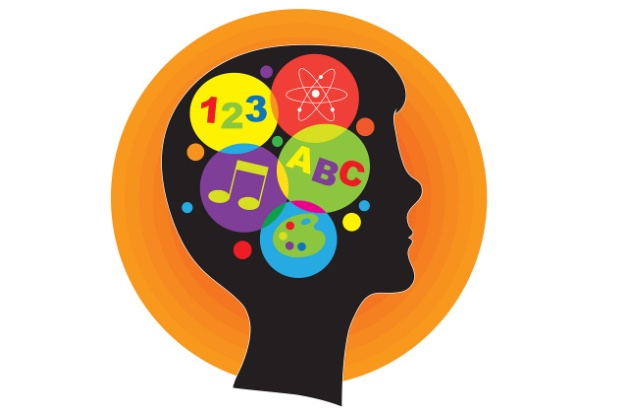 Sistema Attentivo Esecutivo e apprendimenti:dai modelli neuro-cognitivi agli strumenti di valutazione e di intervento abilitativoProf. Francesco Benso e Dott.ssa Eleonora ArduCorso di alta formazione16 crediti ECMReggio Emilia 12-13 Ottobre 2017Presso Sala Convegni Confcooperative - Largo Marco Gerra, 1, 42124 Reggio Emilia REModalità d’iscrizioneQuota di partecipazione: euro 250Modalità di iscrizioneEffettuare un bonifico bancario di € 250,00 a favore diProgetto Crescere Cooperativa Sociale
IBAN: IT80O0503412807000000056000
Specificare nel bonifico: nome e cognome del partecipante e la dicitura Formazione Sistema Attentivo nei dati del beneficiario l’intestazione completa: Progetto Crescere Cooperativa SocialeInviare la scheda d’iscrizione qui allegata e la ricevuta del bonifico tramite mail a: s.tagliazucchi@progettocrescere.re.it Disdetta: in caso di disdetta della partecipazione, saranno interamente rimborsate le quote se la comunicazione avviene almeno 15 gg prima dell'inizio del corso.Annullamento corso/variazione data: sarà rimborsata la quota di preiscrizione versata. Variazione sede: eventuale variazione di sede sarà comunicata con email il prima possibile.Comunicazioni ulteriori:  scrivere a  s.tagliazucchi@progettocrescere.re.itMODULO D’ISCRIZIONE